Erklär’s mir: Was ist ein Schlager?Lies den TextBeantworte die FragenWas ist ein Schlager?Wovon handelt Schlagermusik oft?Wann ist das Wort Schlager erfunden?Deiner Meinung nach wie findest du Schlagermusik?Helene Fischer ShowSchau dir ein bisschen von der Show an:http://www.youtube.com/watch?v=QmG3DszKo9U 	Beschreib was du siehst: Wovon handelt die Show?Deutsche Musik ist nicht nur SchlagerNenne drei deutsche Bands/Sänger/Sängerinnen, die du magstNenne auch ein Lied auf Deutsch, das du gut findest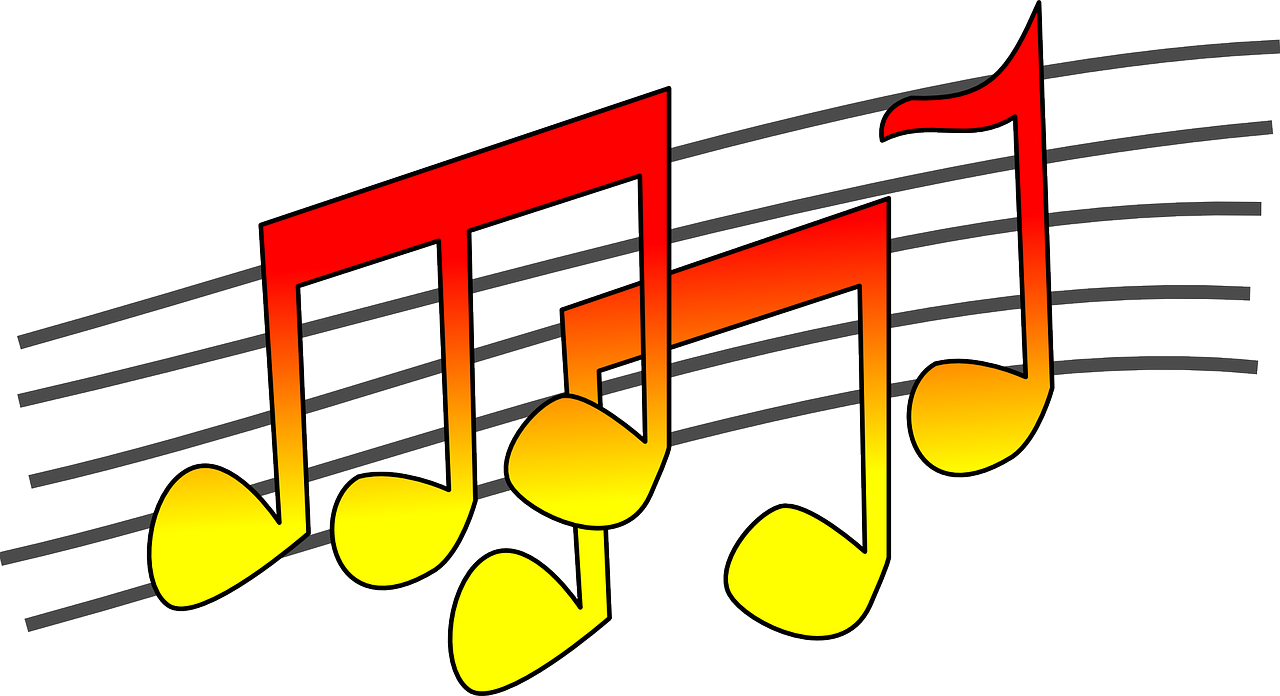 